Here is the recipe from the story ‘Mama Panya’s Pancakes’.  You can find a link to the story on the website under Tuesday’s tasks.I am sure they would work just as well without the chilli flakes.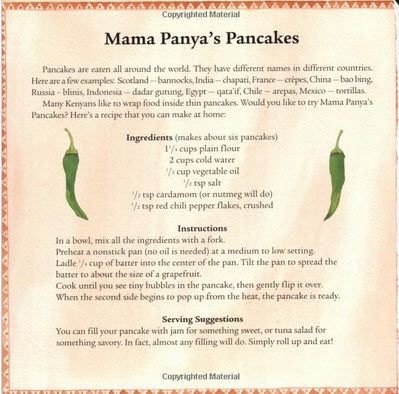 